                                      Мы молоды и веселы!В канун Нового года в Новосильском центральном доме культуры состоялся новогодний огонёк, для  членов президиума районного совета ветеранов, председателей первичных ветеранских организаций. 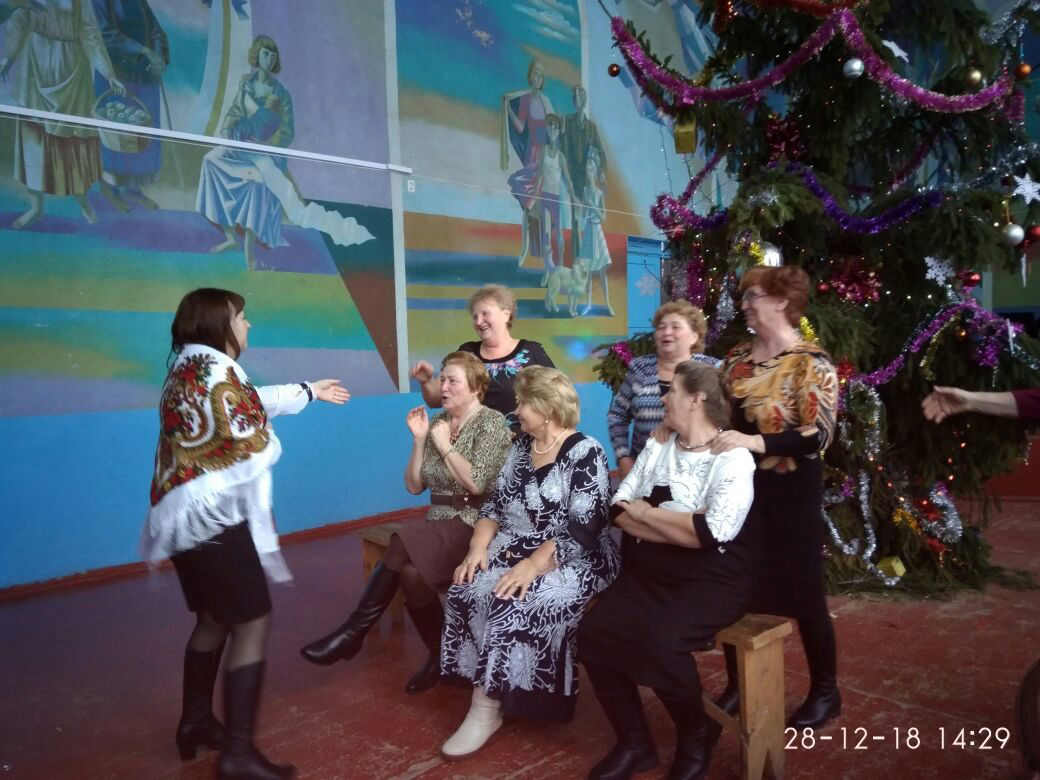 Работники культуры  подготовили развлекательную программу  с  различными   конкурсами .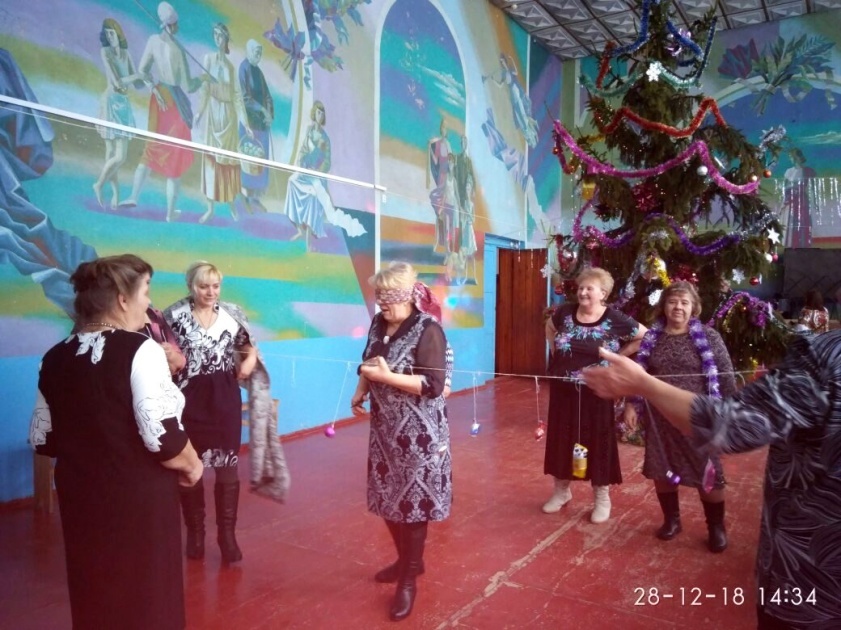 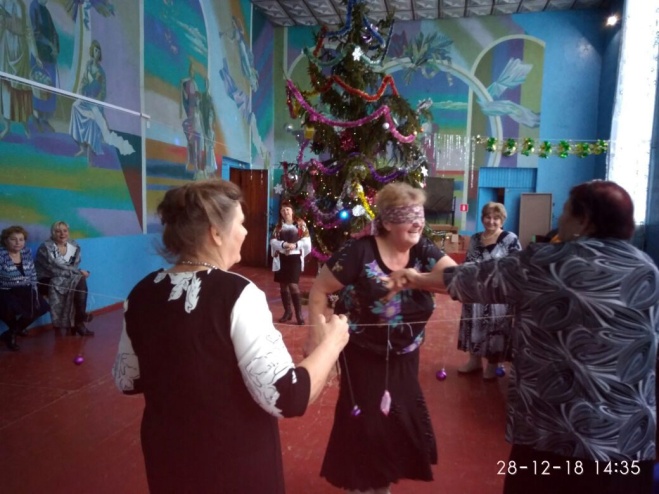 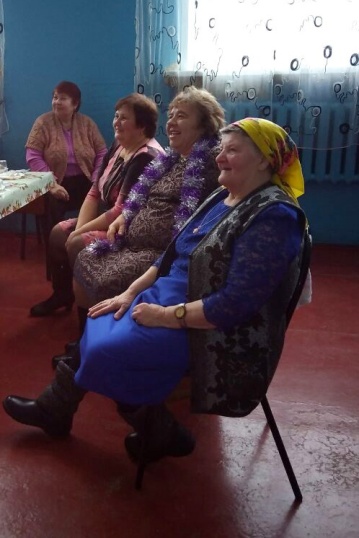 С наступающим Новым 2019 годом и Рождеством Христовым  поздравила председатель Новосильского районного совета ветеранов войны и труда, вооружённых сил и правоохранительных органов Т.С.Лихонина.Праздничный огонек прошел в теплой дружеской обстановке.   